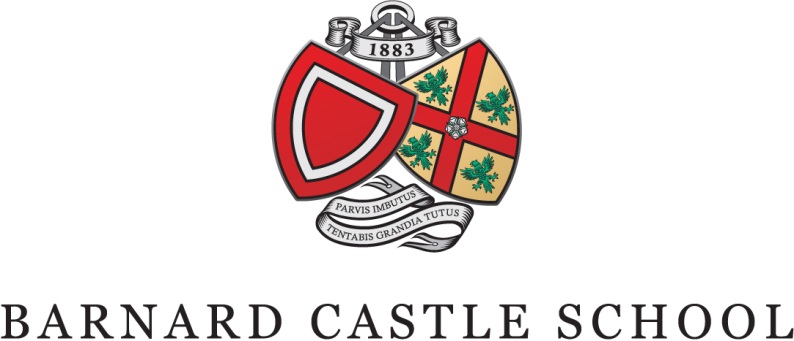 EQUAL OPPORTUNITIES MONITORING FORMThis section of the form will be detached from your application and will be used solely for monitoring purposes.  This form will be kept separately from your application.Barnard Castle School recognises and is committed to ensuring applicants and employees from all sections of the community are treated equally regardless of race, gender, disability, age, sexual orientation, religion or belief, gender reassignment, marital and civil partnership status, or pregnancy and maternity.We welcome applications from all sections of the community.You are not obliged to complete this form but it is helpful to the School in maintaining equal opportunities.All information provided will be treated in confidence.Please complete the form as you feel is most appropriate for you.Position Applied for:EthnicityWhite:EthnicityWhite:EthnicityWhite:BritishBritishAny other white background*Any other white background*Mixed:Mixed:Mixed:White and Black CaribbeanWhite and Black CaribbeanWhite and Black AfricanWhite and Black AfricanWhite and AsianWhite and AsianAny other mixed background*Any other mixed background*Black or Black British:Black or Black British:Black or Black British:CaribbeanCaribbeanAfricanAfricanAny other Black background*Any other Black background*Asian or Asian British:Asian or Asian British:Asian or Asian British:IndianIndianPakistaniPakistaniBangladeshiBangladeshiAny other Asian Background*Any other Asian Background*Chinese or other Ethnic Group:Chinese or other Ethnic Group:ChineseChineseOther Ethnic Group*Other Ethnic Group**Other – Please specify*Other – Please specifyGender – Please specify.Date of Birth.Do you consider yourself to have a disability?YesNoIf yes, please state nature of disability:If yes, please state nature of disability:If yes, please state nature of disability:If yes, please state nature of disability:If yes, please state nature of disability:The Equality Act defines disability as ‘A physical or mental impairment which has a substantial long-term effect on a person’s ability to carry out normal day to day activities’The Equality Act defines disability as ‘A physical or mental impairment which has a substantial long-term effect on a person’s ability to carry out normal day to day activities’The Equality Act defines disability as ‘A physical or mental impairment which has a substantial long-term effect on a person’s ability to carry out normal day to day activities’The Equality Act defines disability as ‘A physical or mental impairment which has a substantial long-term effect on a person’s ability to carry out normal day to day activities’The Equality Act defines disability as ‘A physical or mental impairment which has a substantial long-term effect on a person’s ability to carry out normal day to day activities’If you wish, you may disclose information about yourself in this section about your:ReligionSexual OrientationHow did you become aware of this vacancy?